Nomor	: W3-A/      /HM.00/II/2023                            Padang,     Februari 2023 Lamp	: -Hal	 : Yurisdikasi Sidang Isbat Kesaksian Rukyat HilalYth. Ketua Pengadilan AgamaSe-Wilayah Pengadilan Tinggi Agama PadangDi tempatAssalamu’alaikum Wr. Wb.Menindaklanjuti Surat Direktur Jenderal Badan Peradilan Agama Mahkamah Agung RI Nomor: 3078/DjA/HM.00/1/2023 Tanggal 20 Januari  2023 perihal sebagaimana pokok surat, untuk menyambut bulan suci Ramadan, Syawal dan Zulhijah 1444 Hijriah/2023, serta adanya Permohonan Sidang Isbat Kesaksian Rukyatul Hilal dari Kementerian   Agama   Republik   Indonesia,   diharapkan   kepada   Saudara agar memperhatikan hal-hal sebagai berikut :Mengingat pentingnya Sidang Isbat Kesaksian Rukyatul Hilal tersebut agar Saudara mempersiapkan diri dengan menunjuk hakim sebagai hakim yang akan melaksanakan Sidang Isbat Kesaksian Rukyatul Hilal sesuai permohonan Kementerian Agama RI;Berdasarkan ketentuan Pasal 4 Ayat (1) Undang-undang Nomor 7 Tahun 1989 jo. UU Nomor 3 Tahun 2006 jo. UU Nomor 50 Tahun 2009 Tentang Peradilan Agama yang menyatakan bahwa Pengadilan Agama berkedudukan di kotamadya atau ibukota kabupaten dan wilayah hukumnya meliputi kotamadya atau kabupaten yang bersangkutan, maka Saudara diharapkan  dapat  mengkoordinasikan  dengan  Pemerintah  setempat  agar pelaksanaan  Sidang  Isbat Kesaksian  Rukyatul  Hilal  dipimpin  oleh hakim  yang bertugas pada yurisdiksi dimana pengamatan hilal dilaksanakan.Demikian untuk dilaksanakan sebagaimana mestinya.WassalamKetua,	Dr. Drs. H. Pelmizar, M.H.I.Tembusan:Yth. Direktorat Jenderal Badan Peradilan Agama MARIPENGADILAN TINGGI AGAMA PADANG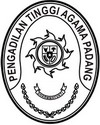 Jl. By Pass Km 24 Anak Air, Batipuh Panjang, Koto TangahTelp.(0751) 7054806 fax (0751) 40537Website: www.pta-padang.go.id Email: admin@pta-padang.go.idPADANG 25171